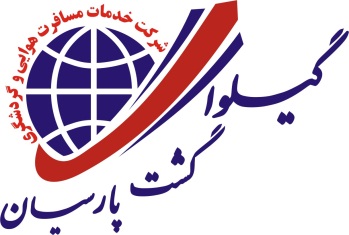                تخصص ما سعی در خلق زیباترین تجربه هاست     نمایشگاه لوله کشی و سیستمهای گرمایش و سرمایش                                                                         میلان – ایتالیا		12-15              march 2024 ***22 الی 25 اسفند 1402  ارائه کلیه خدمات بصورت تفکیکی شامل اخذ  ویزا ، تهیه هتل و بلیط هواپیما نیز میسر می باشد.کسب اطلاعات :  88992004- 09124380170  خانم مبشری- تلگرام و واتساپ : 09194141438ثبت نام اینترنتی:  www.tournamayeshgah.com اینستاگرام:@tour_namayeshgah  اطلاعاتنمایشگاهنمایشگاه لوله کشی و سیستم های گرمایش و سرمایش ایتالیا MCE در تاریخ March 12 - 15, 2024 مصادف 22الی 25 اسفند 1402در شهر میلان برگزار می گردد.نمایشگاه لوله کشی و سیستم های گرمایش و سرمایش ایتالیا MCE بر روی موضوعاتی مانند انرژی، آب، گرمایش و سرمایش تمرکز می کند.وب سایت رسمی نمایشگاه : https://www.mcexpocomfort.it/en/موضوعات نمایشگاهگرمایش (ابزار، اجزای HVAC، پیاده سازی)،سرمایش ( تهویه هوا، پمپ های حرارتی، انجماد، تهویه)،آب ( تکنولوژی لوله کشی، تصفیه آب، شیرآب، لوازم جانبی حمام، سلامتی)،انرژی ( گرمایش خورشیدی، زمین گرمایی، باد، عایق و...)،ساختمان های هوشمند ( اتوماسیون خانه و ساختمان، اندازه گیری خوشمند، انرژی تجدید پذیر، تحرک الکتریکی)خدمات تور  ♥ بلیط رفت و برگشت ( نرخ روز)                ♥  ترانسفر فرودگاهی(هماهنگی با کانتر فروش)                       ♥ ترانسفر نمایشگاهی                                    ♥  کارت نمایشگاه               ♥ بازدید از جاذبه های توریستی
♥ هتل                                                         ♥ راهنمای فارسی زبان       ♥  بیمه مسافرتی                
♥  گشت شهری با ناهار                                مدارک♥ گذر نامه متقاضی با 7 ماه اعتبار                ♥ 2 قطعه عکس